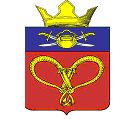 СОВЕТ НАРОДНЫХ ДЕПУТАТОВ  НАГАВСКОГО СЕЛЬСКОГО ПОСЕЛЕНИЯКОТЕЛЬНИКОВСКОГО МУНИЦИПАЛЬНОГО РАЙОНА ВОЛГОГРАДСКОЙ ОБЛАСТИР Е Ш Е Н И Е «10» марта   2021 г.                                                                          № 46/62    Об утверждении положения «Об оплате труда выборных должностных лиц местного самоуправления, осуществляющих свои полномочия на постоянной основе и муниципальных служащих администрации Нагавского сельского поселения Котельниковского муниципального района Волгоградской области" ;  " Об оплате труда работников, занимающих должности, не отнесенные к должностям муниципальной службы администрации Нагавского сельского поселения " ;  "Об оплате труда работников, осуществляющих техническое обеспечение деятельности администрации Нагавского сельского поселения" ; " Об оплата труда работников культуры Нагавского сельского поселения."      Руководствуясь Постановлением Главы администрации Волгоградской области от 26.10.2017 г. №558-П «Об установлении нормативов формирования расходов на оплату труда депутатов, выборных должностных лиц местного самоуправления и муниципальных служащих муниципальных образований Волгоградской области на 2018 год», В соответствии с Федеральным законом от 06.10.2003 N 131-ФЗ "Об общих принципах организации местного самоуправления в Российской Федерации", Федеральным законом от 02.03.2007 N 25-ФЗ "О муниципальной службе в Российской Федерации", Законом Волгоградской области от 28.06.2017 № 58-ОД, Законом Волгоградской области № 1686-ОД от 13.05.2008г "О библиотечном деле в Волгоградской области", Законом Волгоградской области № 1737-ОД от 14.07.2008г "О культуре и искусстве в Волгоградской области", Уставом Нагавского сельского поселения решил:  Утвердить Положение об оплате труда выборных должностных лиц органов местного самоуправления, осуществляющих свои полномочия на постоянной основе и муниципальных служащих администрации Нагавского сельского поселения. Приложение № 1.Утвердить  Положение об оплате труда работников, занимающих должности, не отнесенные к должностям муниципальной службы администрации Нагавского сельского поселения. Приложение № 2.Утвердить Положение об оплате труда работников, осуществляющих техническое обеспечение деятельности администрации Нагавского сельского поселения. Приложение № 3.Утвердить Положение об оплата труда работников культуры Нагавского сельского поселения. Приложение № 4.  Признать утратившим силу решение Совета народных депутатов от 24.12.2019 года № 11/18.  Настоящее Решение вступает в силу и распространяет свое действие на правоотношения, возникшие с 1 января 2021 года.  Решение подлежит обнародованию.Контроль за исполнением настоящего решения оставляю за собойГлава Нагавского сельского поселения                                    П.А.АлпатовПриложение № 1                                                                                   Утверждено решением Совета народных депутатов                                                                                                                                                                                                           Нагавского сельского поселения                                                                                 от 10.03.2021г.    № 46/62                                                             ПОЛОЖЕНИЕ Об оплате труда выборных должностных лиц органов местного самоуправления, осуществляющих свои полномочия на постоянной основе и муниципальных служащих администрации Нагавского сельского поселения.           Настоящее положение регулирует отношения, связанные с оплатой труда выборных лиц местного самоуправления, осуществляющих свои полномочия на постоянной основе(далее именуются- лица ,замещающие муниципальные должности) и муниципальных служащих администрации Нагавского сельского поселения(далее - муниципальные служащие).          Глава I. Оплата труда выборных должностных лиц местного самоуправления, осуществляющих свои полномочия на постоянной свои основе  и муниципальных служащих Нагавского сельского поселения.          Статья 1. Оплата труда выборных должностных лиц органов местного самоуправления, осуществляющих свои полномочия на постоянной основе.       1.1  Лицам, замещающим муниципальные должности, устанавливается ежемесячный должностной оклад в размере 10 500 рублей.    1.2 Лицам, замещающим муниципальные должности, устанавливаются ежемесячные дополнительные выплаты:а) ежемесячные дополнительные выплаты, исчисляемые от размера ежемесячного должностного оклада с применением следующих  коэффициентов: – для главы Нагавского сельского поселения 1,3; б) ежемесячное денежное поощрение в размере 33% должностного оклада;в) единовременная дополнительная выплата при предоставлении ежегодного отпуска в размере одного ежемесячного денежного вознаграждения, состоящего из должностного оклада и дополнительных выплат;г) дополнительная единовременная выплата по итогам службы за год в размере двух должностных окладов;д) дополнительная выплата в виде материальной помощи в размере двух должностных окладов.  1.3 Сохраняется выплата денежного вознаграждения  на период временной нетрудоспособности, а также на время прохождения медицинского обследования в специализированном учреждении здравоохранения, в иных случаях предусмотренных федеральным законодательством.  1.4 Главе Нагавского сельского поселения  установить ежегодный оплачиваемый отпуск,  который  состоит из основного оплачиваемого отпуска  30 календарных дней и дополнительного оплачиваемого отпуска 10 календарных дней.        Статья 2. Оплата труда муниципальных служащих.Оплата труда муниципальных служащих состоит из месячного должностного оклада в соответствии с занимаемой должностью муниципальной службы(далее- должностной оклад), а также из ежемесячных и иных дополнительных выплат(далее- дополнительные выплаты).2.1 Размеры должностных окладов муниципальных служащих устанавливаются согласно норматива размера должностных окладов по группам должностей муниципальной службы  для сельских поселений  – старшая группа должностей - 6600 руб.2.2 Муниципальным служащим устанавливаются следующие дополнительные выплаты к должностному окладу:  а) ежемесячная надбавка за выслугу лет в зависимости от стажа муниципальной службы:                                                               (процентов к должностному                                                                                           окладу)                     от 1 года до  5 лет                                         10%                     от 5         до 10 лет                                         15%                     от 10       до 15 лет                                         20 %                     свыше    15 лет                                               30 %б) ежемесячная надбавка за особые условия муниципальной службы по соответствующим должностям муниципальной службы - 70 %;в) ежемесячную надбавку к должностному окладу за квалификационный разряд, в соответствии с присвоенным квалификационным разрядом аттестационной комиссии:Референт  муниципальной службы 1 класса - 30%Референт  муниципальной службы 2 класса - 20%Референт  муниципальной службы 3 класса - 10%г) денежные поощрения : - по итогам службы за год в зависимости от личного вклада муниципального служащего в общие результаты  работы в размере не более двух должностных окладов;д) ежемесячное денежное поощрение – в размере 33% должностного окладае) материальная помощь – в размере двух должностных окладов с учетом ежемесячной надбавки к должностному окладу за классный чин.ж)единовременное денежное поощрение, в соответствии со статьей 9 Закона Волгоградской области от 11.02.2008г.№1626-ОД «О некоторых вопросах муниципальной службы в Волгоградской области», в размере не более пяти должностных окладов.2.2.2. Денежное вознаграждениеа) Муниципальным служащим денежное поощрение по итогам службы за год выплачивается за:-своевременное и качественное выполнении должностных обязанностей;-своевременный документооборот по письмам и обращениям граждан, тщательный подход к их разбору и применению мер;-высокое качество и соблюдение сроков подготовки проектов нормативных документов; аналитических записок, справок, запросов, статистической и иной отчетности, бухгалтерских балансов, а также других материалов, необходимых в работе администрации Нагавского сельского поселения и Совета народных депутатов Нагавского сельского поселения:-выполнение правил внутреннего трудового распорядка, отсутствие нарушений трудовой дисциплины;-своевременный и действенный контроль за исполнением нормативных документов администрации Нагавского сельского поселения	Размер денежного поощрения по итогам службы за год устанавливается в зависимости от личного вклада муниципального служащего в общие результаты работы в размере не превышающих двух должностных окладов.	Основанием для начисления денежного поощрения по итогам службы за год является распоряжение Главы Нагавского сельского поселения	В случае привлечения муниципальных служащих к дисциплинарной ответственности они могут быть частично лишены денежного поощрения.	Снижение размера денежного поощрения по итогам службы за год оформляется распоряжением Главы Нагавского сельского поселения с обязательным указанием причин совершения.Денежное поощрение муниципальному служащему может быть снижено за следующие проступки и в следующих размерах:	-нарушение правил внутреннего трудового распорядка -5% размера денежного поощрения;-не выполнение, либо ненадлежащее выполнение должностных обязанностей -10% размера денежного поощрения;	-за нарушение сроков выполнения поручений -5% размера денежного поощрения.Примечание: При наличии двух или нескольких показателей для снижения денежного поощрения, размер снижения определяется по сумме показателей снижения, но не может превышать 30% размера денежного поощрения.Муниципальным служащим, проработавшим неполный год в связи с переводом на другую работу, уходом на пенсию, увольнением по сокращению штатов, предоставлением ежегодных основных и дополнительных отпусков, временной нетрудоспособностью выплата денежного поощрения по итогам службы за год производится пропорционально отработанному времени.	Муниципальные служащие, поступившие на муниципальную службу в течение периода, принятого в качестве расчетного для начисления денежного поощрения по итогам службы за год, могут быть премированы с учетом их личного вклада и фактически отработанного времени.	Денежное поощрение по итогам службы за год выплачивается не позднее месячного срока после отчетного периода.б). Ежемесячное денежное поощрение.Денежное поощрение муниципальных служащих производится по занимаемой должности по результатам работы за месяц.Выплата ежемесячного денежного поощрения производится одновременно с выплатой денежного содержания за истекший период и учитывается при исчислении среднего заработка. Размер ежемесячного денежного поощрения муниципальным служащим устанавливается в размере до 33 процентов должностного оклада.        Конкретный размер ежемесячного денежного поощрения устанавливается для муниципальных служащих администрации Нагавского сельского поселения – распоряжением Главы Нагавского сельского поселения при утверждении штатного расписания на очередной финансовый год.в) Материальная помощь.Муниципальным служащим выплачивается материальная помощь в размере двух должностных окладов с учетом ежемесячной надбавки к должностному окладу за классный чин.Материальная помощь выплачивается по распоряжению Главы Нагавского сельского поселения на основании личного заявления муниципального служащего.Муниципальным служащим выплачивается материальная помощь в следующих случаях:-при уходе в очередной отпуск;-при наступлении непредвиденных событий (несчастный случай, пожар, кража и т.д.);-в связи со смертью близких родственников.При изменении должностных окладов или условий выплаты материальной помощи муниципальным служащим материальная помощь, начисленная, но не выплаченная в текущем финансовом году к моменту изменения должностных окладов или условий выплаты, подлежит индексации пропорционально размеру увеличения должностного оклада или с учетом изменившихся условий выплаты материальной помощи.       Глава II. Поощрение муниципального служащего и порядок его применения.Статья 3. К муниципальному служащему могут применяться следующие виды поощрения:  - объявление благодарности;  - единовременное денежное поощрение;  - объявление благодарности с единовременным денежным поощрением;  - выплаты единовременного поощрения в связи с выходом на пенсию;  - награждение ценным подарком;  - награждение Почетной грамотой;  - представление к наградам и почетным званиям РФ.3.1. Единовременное денежное поощрение выплачивается в виде премии за исполнение служебных заданий особой важности и сложности, при прекращении муниципальной службы в связи с выходом на пенсию, а также в виде вознаграждения к юбилейным датам с учетом выслуги лет на муниципальной службе ( 50-летие;55-летие ;60-летие работника)     Поощрение муниципального служащего осуществляется по представлению главы администрации.3.2 Поощрение для муниципальных служащих администрации Нагавского сельского поселения оформляется распоряжением главы Нагавского сельского  поселения.3.3.Выплата муниципальным служащим единовременных поощрений производится в размере не превышающим пяти должностных  окладов.Выплата единовременных денежных поощрений осуществляется в переделах установленного фонда оплаты труда.Статья 4. Порядок и условия предоставления отпусков выборным должностным лицам органов местного самоуправления, осуществляющих свои полномочия на постоянной основе и муниципальных служащих Нагавского сельского поселения4.1. Руководствуясь статьями 114, 115 Трудового кодекса Российской Федерации лицам замещающим выборные должности органов местного самоуправления, осуществляющим свои полномочия на освобожденной основе установить ежегодный основной оплачиваемый отпуск продолжительностью 30 календарных дней.4.2. Руководствуясь статьями 119, 120 Трудового кодекса Российской Федерации лицам замещающим выборные должности органов местного самоуправления, осуществляющим свои полномочия на освобожденной основе установить ежегодный дополнительный оплачиваемый отпуск за особый характер работы, т.е. ненормированный рабочий день, продолжительностью 15 календарных дней.4.3.  Руководствуясь статьей 8 Законом Волгоградской области от  11 февраля 2008г. № 1626-ОД (В редакции от 15.02.2018г.) «О некоторых вопросах муниципальной службы в Волгоградской области»  муниципальным служащим Нагавского сельского поселения установить ежегодный основной оплачиваемый отпуск продолжительностью 30 календарных дней.4.4. Руководствуясь статьей 8 Закона Волгоградской области от  11 февраля 2008г. № 1626-ОД (В редакции от 15.02.2018г.)  «О некоторых вопросах муниципальной службы в Волгоградской области»  муниципальным служащим Нагавского сельского поселения установить ежегодный дополнительный оплачиваемый отпуск за выслугу лет из расчета один календарный день за каждый полный год муниципальной службы,  но не более 10 календарных дней.Приложение № 2к решению Совета народных депутатовНагавского сельского поселения от 10.03.2021г.    № 46/62                                                   П О Л О Ж Е Н И Е      Об оплате труда работников, занимающих должности, не отнесенные к должностям муниципальной службы администрации Нагавского сельского поселения               Настоящее положение регулирует отношения, связанные с оплатой труда  работников, занимающих должности не отнесенные к муниципальной службе администрации Нагавского сельского поселения в соответствии с законодательством Российской Федерации и Волгоградской области.Заработная плата работников, занимающих должности, не отнесенные к должностям муниципальной службы Нагавского сельского поселения состоит из:   -    должностного оклада;ежемесячной надбавки за выслугу лет;ежемесячной надбавки за сложность, напряженность, высокие достижения в труде и специальный режим работы;ежемесячных премий по результатам работы и премии по итогам года;материальной помощи.       1.1.Ежемесячную надбавку за сложность, напряженность, высокие достижения в труде и специальный режим работы в размере до 70% от должностного оклада;        1.2.Надбавка за выслугу лет  выплачивается в следующих размерах:при стаже работы:                      процентовот3 до 8 лет                                       10от 8до 13                                            15от 13 до 18 лет                                   20от 18 до 23 лет                                    25свыше  23 лет                                      30      1.3.Премия в размере 33% должностного оклада ежемесячно.             1.4.Материальная помощь в размере двух должностных окладов пропорционально отработанному времени.-материальную помощь в размере двух должностных окладов.2. Индексация должностных окладов работников, занимающих должности, не отнесенные к муниципальным должностям администрации Нагавского сельского поселения, производится одновременно с изменением должностных окладов работников организаций бюджетной сферы или органов местного самоуправления.3. Фонд оплаты труда работников сверх сумм средств, направляемых для выплаты должностных окладов, предусматриваются следующие средства на выплату (в расчете на год):премий -  в размере двух окладов (должностных окладов);материальной помощи в размере двух окладов (должностных окладов).4.Финансирование расходов на оплату труда и материальное стимулирование осуществляется в пределах утвержденного фонда оплаты труда сельского поселения.5.Поощрение работников администрации Нагавского сельского поселения.5.1 К работникам могут применяться следующие виды поощрения:-объявление благодарности;-единовременное денежное поощрение в размере одного должностного оклада к юбилейным датам(50-летие,55-летие,60-летие работника).-награждение ценным подарком-награждение почетной грамотой;Поощрение работника осуществляется по представлению главы администрации и оформляется распоряжением главы администрации.   Приложение № 3к решению Совета народных депутатовНагавского сельского поселения от 10.03.2021г.    № 46/62ПОЛОЖЕНИЕ об оплате труда работников, осуществляющих техническое обеспечение деятельности администрации Нагавского сельского поселенияОбщие положенияНастоящее Положение разработано в соответствии со статьями 135,144 Трудового кодекса Российской Федерации, другими законодательными и нормативно-правовыми актами Российской Федерации, Волгоградской области и Котельниковского муниципального района, регулирующими вопрос оплаты труда.Настоящее Положение предусматривает единую систему оплаты труда работников, осуществляющих техническое обеспечение деятельности администрации Нагавского сельского поселения, и включает в себя:  - порядок и условия оплаты труда работников администрации Нагавского сельского поселения;  - выплаты компенсационного характера;  - выплаты стимулирующего характера.1.3 Месячная зарплата работников администрации Нагавского сельского поселения, полностью отработавшего за этот период норму рабочего времени и выполнившего трудовые обязанности исчисленная в установленном порядке. Не может быть ниже минимального размера оплаты труда, установленного федеральным законодательством.1.4 Выплаты по заработной плате работников администрации Нагавского сельского поселения осуществляется  в пределах бюджетных ассигнований и утвержденного штатного расписания на очередной финансовый год.1.5 При формировании фонда оплаты труда работников администрации Нагавского сельского поселения сверх суммы средств, направленных на выплату окладов работникам с учетом повышающего коэффициента и установленных компенсационных и стимулирующих выплат, предусматриваются средства на выплату(в расчете на год):- премии по итогам работы за год- в размере должностного оклада с учетом повышающего коэффициента;- материальной помощи – в размере двух должностных окладов с учетом повышающего коэффициента.1.6 Индексация размеров окладов производится в соответствии с действующим законодательством 2.Порядок  и условия оплаты работников администрации Нагавского сельского поселения2.1 Оплата труда работников администрации Нагавского сельского поселения состоит из оклада, повышающего коэффициента к окладу, выплат компенсационного и стимулирующего характера.2.3 Работнику администрации Нагавского сельского поселения с учетом его уровня профессиональной подготовки, сложности, важности выполняемой работы, степени ответственности при выполнении поставленных задач устанавливается повышающей коэффициент к окладу.                                  3.    Выплаты компенсационного характераРаботникам администрации Нагавского сельского поселения устанавливаются следующие выплаты компенсационного характера:- выплаты работникам, занятым на работах с вредными и опасными и иными условиями работы;- выплаты за увеличение объема работы, работу в ночное время;- выплаты за ненормированный рабочий день.3.2 Компенсационные выплаты не образуют новый оклад и устанавливаются в пределах выделенного фонда оплаты труда в процентном отношении к окладу с учетом установленного повышающего коэффициента.    Размеры выплат компенсационного характера работникам администрации Нагавского сельского поселения устанавливаются распоряжением главы администрации Нагавского сельского поселения об утверждении штатного расписания на очередной финансовый  год.                                     4.    Выплаты стимулирующего характера4.1 В целях поощрения работников администрации Нагавского сельского поселения предусматриваются следующие выплаты стимулирующего характера:-надбавка за интенсивность и высокие результаты работы;-премия по итогам работы;-надбавка за стаж работы;-надбавка за квалификацию(классность)водителю автомобиля.4.2 Надбавка за интенсивность и высокие результаты работы устанавливается работникам администрации Нагавского сельского поселения на срок не более одного календарного года в размерах, определенным распоряжением главы администрации Нагавского сельского поселения об утверждении штатного расписания на очередной финансовый год. Размер надбавки составляет от 5 до 100 % оклада с учетом установленного повышающего коэффициента.4.3 Работникам администрации Нагавского сельского  поселения в пределах установленного фонда оплаты труда выплачиваются премии по итогам работы. Виды премии: -  ежемесячная в размере 33%                            - годовая в размере одного основного оклада 4.4 Работникам администрации Нагавского сельского поселения устанавливается  к окладу с учетом установленного повышающего коэффициента выплаты за общий трудовой стаж работы в следующих размерах :    от  3 до 8 лет                            10%    от  8 до 13 лет                          15%    от  13 до 18лет                         20%    от  18 до 23 лет                        25%    свыше 23 лет                            30%       Под общим трудовым стажем понимается суммарная продолжительность трудовой деятельности, а также время нахождения на военной службе. Основным документом для определения стажа является трудовая книжка.        Работникам, у которых возникло право на повышение размера процентной надбавки к тарифной ставке(окладу) за общий стаж работы, надбавка начинается со дня возникновения права на повышение.        В таком же порядке определяется процентная ставка к тарифной ставке(окладу)за стаж работы при изменении в течении календарного года тарифной ставки(оклада).4.5 Водителю автомобиля устанавливается к окладу с учетом установленного повышенного коэффициента ежемесячная выплата за квалификацию(классность) в следующих размерах:Водителям 3-го класса                                       10%Водителям 2-го класса                                       15%Водителям 1-го класса                                       25%  Присвоение водителю квалификации(классности) производится при наличии в водительском удостоверении разрешающих отметок:«В» , «С» .или «Д»                                                       для водителя 3-го класса;«В» , «С» «Е» или только «Д»                                    для водителя 2-го класса;«В», «С» , «Д» , «Е»                                                     для водителя 1-го класса.                                   5. Другие вопросы оплаты труда       В пределах выделенного фонда оплаты труда по заявлению работника администрации Нагавского сельского поселения  предоставляется  материальная помощь в размере двух окладов (должностных окладов) работника.                                                        МИНИМАЛЬНЫЕ   РАЗМЕРЫ окладов(ставок) прочих работников администрации Нагавского сельского поселения обслуживающего персонала по профессиональным квалификационным группам общеотраслевых профессий рабочих( в соответствии с приказом Министерства здравоохранения и социального развития РФ от 29.05.2008 №248н)Приложение № 4к решению Совета народных депутатовНагавского сельского поселения от 10.03.2021г.    № 46/62ПОЛОЖЕНИЕ об оплата труда работников культурыНагавского сельского поселения1.Общие положенияПоложение об оплате труда работников культуры Нагавского сельского поселения (деле именуется –Положение) разработано в соответствии с Трудовым кодексом Российской Федерации, Бюджетным кодексом Российской Федерации, Законом о     культуре и искусстве в Волгоградской области от 14 июня 2008 № 1737-ОД, «Едиными рекомендациями по установлению на федеральном, региональном и местном уровнях систем оплаты труда работников организаций, финансируемых из соответствующих бюджетов, на 2009год»,утвержденными решением Российской трехсторонней комиссии по регулированию социально-трудовых отношений 10 декабря2008г.,протокол №8, «Об утверждение перечня видов выплат компенсационного характера в федеральных бюджетных учреждениях и разъяснения о порядке установления выплат компенсационного характера в федеральных бюджетных учреждениях» от 29.12.2007 № 822,зарегистрированным в Минюсте России 01.02.2008 № 11081,другими законодательными и иными нормативными правовыми актами РФ и Волгоградской области, регулирующими вопросы оплаты труда, иными нормативными правовыми актами, содержащими нормы трудового прав.   Настоящее Положение предусматривает единые принципы оплаты труда работников культуры Нагавского сельского поселения:-    базовые (минимальные) оклады(ставки) по профессиональной квалификационной группе работника учреждения, осуществляющего профессиональную деятельность по профессии рабочего или должности служащего, входящего в соответствующую профессиональную квалификационную группу, без учета компенсационных и стимулирующих выплат;- размеры повышающих коэффициентов к минимальным окладам за квалификационный уровень по профессиональной квалификационной группе;- условия, размеры и порядок осуществления выплат компенсационного характера;- условия, размеры и порядок осуществления выплат стимулирующего характера;- порядок формирования фонда оплаты труда.   1.3   Нормативная штатная численность работников культуры ежегодно утверждается     главой администрации Нагавского сельского поселения.   1.4  Штатное расписание учреждений подписывается руководителем учреждения и утверждается главой администрации и включает в себя все должности работников данного учреждения.   1.5  Объем средств на оплату труда работников культуры формируется на календарный год или иной календарный период, исходя из объема финансирования бюджета Нагавского сельского поселения в соответствии с Порядком формирования фонда оплаты труда, предусмотренным настоящим Положением.     1.6  Месячная заработная плата работника, полностью отработавшего за этот период норму рабочего времени и выполнившего норму труда (трудовые обязательства),не может быть ниже минимального размера оплаты труда, установленного нормативными правовыми актами Российской Федерации и Волгоградской области.                               2. Порядок и условия оплаты труда работников культуры.2.1 Минимальные размеры окладов работников культуры устанавливаются на основе отнесения занимаемых ими должностей к профессиональным квалификационным группам.     Размеры повышающих коэффициентов к окладам по занимаемой должности устанавливаются всем работникам учреждения в зависимости от отнесения должности к квалификационному уровню профессиональной квалификационной группы с учетом требований к профессиональной подготовке и уровню квалификации, которые необходимы для осуществления соответствующей профессиональной деятельности, сложности и объема выполняемой работы.2.2 Должностные оклады работников исчисляются в рублях и определяются путем умножения минимального оклада ПКГ на величину повышающего коэффициента квалификационного уровня установленного на основе отнесения должности занимаемой работником к профессиональной квалификационной группе.2.3  Руководителям и специалистам учреждений культуры Нагавского сельского поселения устанавливается 25% надбавка за работу в сельской местности.                3.Порядок и условия установления выплат компенсационного характера.3.1 Размер компенсационных выплат определяется главой администрации в соответствии с действующим законодательством.3.2 В учреждении работникам культуры могут устанавливаться следующие выплаты компенсационного характера: - выплаты работникам, занятыми на тяжелых работах, работах с вредными и иными особыми условиями труда;- за расширение зоны обслуживания, увеличение объема работы;3.3 Выплаты компенсационного характера устанавливаются к должностному окладу работника без учета доплат и надбавок.                  4.Порядок и условия установления выплат стимулирующего характера.Глава администрации имеет право устанавливать различные системы выплат стимулирующего характера.В целях поощрения работников за выполненную работу в учреждении устанавливается к должностному окладу следующие выплаты стимулирующего характера:-   за качество выполняемых работ;-   за интенсивность и высокие результаты работы;-  за продолжительность работы (выслуга лет)4.3  Размер надбавки за качество выполняемых работ устанавливается распоряжение главы администрации Нагавского сельского поселения каждому работнику индивидуально.4.4  Размеры выплат стимулирующего характера за продолжительность работы (за выслугу лет) устанавливаются: 4.4.1 Выплаты за выслугу лет работникам учреждения культуры устанавливаются за стаж работы (суммарную продолжительность периодов работы):Предоставление работникам культуры Нагавского сельского поселения дополнительного оплачиваемого отпуска за непрерывный стаж работы:после 5 лет - 3 календарных дня;после 10 лет - 5 календарных дней;после 15 лет - 10 календарных дней;после 20 лет - 14 календарных дней.4.4.2 Выплаты за выслугу  лет работникам библиотек устанавливаются в соответствии с Законом Волгоградской области «О библиотечном деле волгоградской области2 от 13 мая 2008 №1686-ОД в размере 10% к должностному окладу  за каждые пять лет непрерывного стажа. Стаж непрерывной работы исчисляется по правилам исчисления непрерывного трудового стажа рабочих и служащих при назначении пособий по государственному социальному страхованию.  Предоставление дополнительного оплачиваемого отпуска за непрерывный стаж работы:после 5 лет - 3 рабочих дня;после 10 лет - 5 рабочих дней;после 15 лет - 8 рабочих дней;после 20 лет - 10 рабочих дней.4.4.3 Работникам обслуживающего персонала устанавливается к окладу с учетом установленного повышающего коэффициента выплаты за общий трудовой стаж работы в следующих размерах:от 3 до 8 лет                          10%от 8 до 13 лет                        15%от 13 до 18 лет                      20%от 18 до 23 лет                      25%свыше 23 лет                        30%4.5 Выплаты стимулирующего характера производятся по решению главы администрации в пределах утвержденных бюджетных ассигнований на оплату труда работников культуры.4.6 водителю автомобиля устанавливается к окладу с учетом установленного повышенного коэффициента ежемесячная выплата за квалификацию (классность) в следующих размерах:Водителям 3-го класса                       10%Водителям 2-го класса                       15%Водителям 1-го класса                       25%Присвоение водителю квалификации (классности) производится при наличии в водительском удостоверении разрешающих отметок«В» , «С» .или «Д»                                                       для водителя 3-го класса;«В» , «С» «Е» или только «Д»                                    для водителя 2-го класса;«В», «С» , «Д» , «Е»                                                     для водителя 1-го класса.                                                                                                      Таблица № 1                             Минимальные размеры окладов(ставок)работников культуры в Нагавском сельском поселении согласно приказу министерства здравоохранения и социального развития РФ от 31 августа 2007г.№570 «об утверждении профессиональных квалификационных групп должностей работников культуры, искусства и кинематографии».                                                                                                                   Таблица № 2                                             Минимальные размеры окладов (ставок)     прочих работников бюджетных учреждений образования из числа учебно-    вспомогательного и обслуживающего персонала по профессиональным квалификационным группам общеотраслевых профессий ( в соответствии с приказом Министерства здравоохранения и социального развития российской Федерации от 29.05.2008 №248н «Об утверждении профессиональных групп общеотраслевых профессий рабочих»Квалификационный  уровеньКвалификационный  уровеньНаименование должностей работников по квалификационным уровнямМинимальный размер оклада(ставки) рубМинимальный размер повышающего коэффициента11234Профессиональная квалификационная группа «Общеотраслевые профессии рабочих первого уровня»Профессиональная квалификационная группа «Общеотраслевые профессии рабочих первого уровня»Профессиональная квалификационная группа «Общеотраслевые профессии рабочих первого уровня»36761квалификационный уровень1квалификационный уровеньИстопник,дворник,уборщик служебных помещений,уборщик территориЙ1,00Профессиональная квалификационная группа «Общеотраслевые профессии рабочих второго уровня»Профессиональная квалификационная группа «Общеотраслевые профессии рабочих второго уровня»Профессиональная квалификационная группа «Общеотраслевые профессии рабочих второго уровня»48841квалификационный уровеньВодитель автомобиляВодитель автомобиля1,00 Наименование  выплаты Размер выплаты (проценты)     от 1 до 5 лет           10     от 5 до 10лет            20     от 10 до 15лет            30     от 15 до 20 лет            40     свыше 20 лет             50Квалификационный уровеньНаименование должностей работников по квалификационным уровнямНаименование должностей работников по квалификационным уровнямМинимальный размер оклада(ставки),рублейМинимальный размер повышающего коэффициентаМинимальный размер повышающего коэффициента            1                         2                         2              3          4          4Профессиональная квалификационная группа «Должности работников культуры, искусства и кинемотографии ведущего звена»Профессиональная квалификационная группа «Должности работников культуры, искусства и кинемотографии ведущего звена»Профессиональная квалификационная группа «Должности работников культуры, искусства и кинемотографии ведущего звена»         5250         52502 квалификационный уровеньБиблиотекарь:- без категории-  2  категории-  1 категорииБиблиотекарь:- без категории-  2  категории-  1 категории      1,05       1,1       1,15      1,05       1,1       1,15Профессиональная квалификационная группа «Должности руководящего состава учреждений культуры, искусства и кинемотографии» Профессиональная квалификационная группа «Должности руководящего состава учреждений культуры, искусства и кинемотографии» Профессиональная квалификационная группа «Должности руководящего состава учреждений культуры, искусства и кинемотографии»           60382 квалификационный уровень2 квалификационный уровеньРуководитель клубного формирования      1,05      1,056 квалификационный уровень6 квалификационный уровеньХудожественный руководитель      1,25      1,25Квалификационный уровеньНаименование должностей работников по квалификационным уровнямМинимальный размер оклада(ставки),рублейМинимальный размер повышающего коэффициента            1                           2                3            4Профессиональная квалификационная группа»Общеотраслевые профессии рабочих первого уровня»Профессиональная квалификационная группа»Общеотраслевые профессии рабочих первого уровня»          36761 квалификационный уровеньГардеробщик, уборщик служебных помещений, уборщик территорий, уборщик производственных помещений          1,00Профессиональная квалификационная группа»Общеотраслевые профессии рабочих второго уровня»Профессиональная квалификационная группа»Общеотраслевые профессии рабочих второго уровня»48841 квалификационный уровеньВодитель автомобиля          1,00